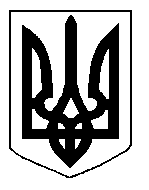 БІЛОЦЕРКІВСЬКА МІСЬКА РАДА	КИЇВСЬКОЇ ОБЛАСТІ	Р І Ш Е Н Н Я
від  23 січня 2020 року                                                                        № 4971-89-VII

Про розгляд заяви щодо надання дозволу на розроблення проекту землеустрою щодо відведення земельної ділянки у власність громадянці Пугачовій Ірині СтаніславівніРозглянувши звернення постійної комісії з питань земельних відносин та земельного кадастру, планування території, будівництва, архітектури, охорони пам’яток, історичного середовища та благоустрою до міського голови від 16 грудня 2019 року №576/2-17, протокол постійної комісії з питань  земельних відносин та земельного кадастру, планування території, будівництва, архітектури, охорони пам’яток, історичного середовища та благоустрою від 05 грудня 2019 року №199, заяву громадянки Пугачової Ірини Станіславівни від 28 листопада 2019 року №6120, відповідно до ст.ст. 12, 40, 79-1, 116, 118, 121, 122, ч.2,3 ст. 134 Земельного кодексу України, ст. 50 Закону України «Про землеустрій», ст. 24 Закону України «Про регулювання містобудівної діяльності», ст.ст.6, 7 Закону України «Про природно-заповідний фонд України», ст. 32-34 Закону України «Про охорону пам’яток культурної спадщини», п.34 ч.1 ст. 26 Закону України «Про місцеве самоврядування в Україні», міська рада вирішила:1.Відмовити в наданні дозволу на розроблення проекту землеустрою щодо відведення земельної ділянки у власність громадянці Пугачовій Ірині Станіславівні з цільовим призначенням  02.01. Для будівництва і обслуговування житлового будинку, господарських будівель і споруд (присадибна ділянка) за адресою: бульвар Олександрійський,185, орієнтовною площею 0,1000 га, за рахунок земель населеного пункту м. Біла Церква відповідно до  вимог ст.6, ст.7 Закону України «Про природно-заповідний фонд України», ст. 32-34 Закону України «Про охорону пам’яток культурної спадщини» у зв’язку з тим, що земельна ділянка знаходиться з межах охоронної зони пам’яток культурної спадщини, до яких в тому числі віднесено дендропарк «Олександрія», який є пам’яткою садово-паркового мистецтва XVIII-XIX ст. національного значення, охоронний №45, згідно Постанови Ради Міністрів УРСР від 24.08.1963 року №970.2.Контроль за виконанням цього рішення покласти на постійну комісію з питань  земельних відносин та земельного кадастру, планування території, будівництва, архітектури, охорони пам’яток, історичного середовища та благоустрою.Міський голова             	                                                             Геннадій ДИКИЙ